YABANCI DİLLER YÜKSEKOKULU MÜDÜRLÜĞÜNE	.…/…./…… tarihinde yapılan .... numaralı ara sınava ………………..……… nedeniyle giremedim. Mazeret sınavına girmek istiyorum. İlgili belge ektedir.          Gereğini saygılarımla arz ederim. Adı/Soyadı:

Öğrenci No:

Sınıf/Şube:

İletişim Bilgileri: 05…  …..  … …

İmza: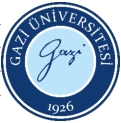 Gazi Üniversitesi                   Yabancı Diller Yüksekokulu                 Mazeret Sınavı Dilekçe FormuDoküman No:YDYO. FR. 0002Gazi Üniversitesi                   Yabancı Diller Yüksekokulu                 Mazeret Sınavı Dilekçe FormuYayın Tarihi:Gazi Üniversitesi                   Yabancı Diller Yüksekokulu                 Mazeret Sınavı Dilekçe FormuRevizyon Tarihi:10.03.2023Gazi Üniversitesi                   Yabancı Diller Yüksekokulu                 Mazeret Sınavı Dilekçe FormuRevizyon No:Gazi Üniversitesi                   Yabancı Diller Yüksekokulu                 Mazeret Sınavı Dilekçe FormuSayfa:1/1                                          HAZIRLAYAN                               ......./......./...........                              Birim Kalite Ekibi                                                 ONAYLAYAN                                                ......./......./...........                                                     Yüksekokul Müdürü